Поздравляем
с Днём рождения в марте!Желаем счастья, тепла и добра,
Чтоб все неудачи сгорели дотла!
Чтоб жить не тужить до ста лет довелось!
Пусть сбудется все, что еще не сбылось!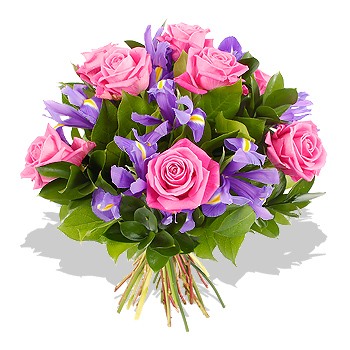 Поздравляем
с Днём рождения в апреле!Пусть улыбкой доброй, нежной,
Каждый день для Вас начинается!
Пусть заботы, тревоги житейские
На пути Вам реже встречаются!Бучко Оксана ИвановнаМихайлова Светлана ВладимировнаЗуевская Ирина АнатольевнаКиринская Екатерина ВасильевнаКриволап Татьяна МихайловнаБельченко Татьяна АлексеевнаЧерняк Ольга ЮрьевнаКаменский Александр ГригорьевичГавриловец Ольга АлександровнаТарасовец Галина ГригорьевнаШевченко Надежда ГригорьевнаКиринская Татьяна ИвановнаРунова Галина АлександровнаДубовец Оксана НиколаевнаТарасевич Светлана ГригорьевнаСкрыгаловская Наталья ГригорьевнаНекрашевич Игорь Владимирович01.0302.0304.0304.0309.0311.0312.0316.0319.0320.0321.0323.0324.0326.0327.0328.0331.03Червинский Василий АндреевичХомченко Лилия ГригорьевнаТкач Валентина ВладимировнаСокол Елена АлександровнаПопович Алёна ВладимировнаВойтова Наталья НиколаевнаШелковникова Светлана ВикторовнаБогдан Оксана ПетровнаЛасута Яна НиколаевнаДубовец Елена МихайловнаВишневский Владимир МихайловичКасуха Юлия Александровна04.0405.0409.0409.0411.0412.0414.0414.0423.0425.0425.0427.04